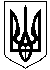 УкраїнаЗачепилівська  селищна радаЗачепилівського районуХаркіської області сесія  VIIІ скликанняР І Ш Е Н Н Я (ПРОЕКТ)       2019 року                         	смт.Зачепилівка  	                        	  № Про затвердження Положення та встановлення ставок податку на нерухоме майно, відмінне від земельної ділянки,  на території Зачепилівської селищної ради         Керуючись ст. 144 Конституції України, п.24 розділу 1 ст.26, ст.69 Закону України „Про місцеве самоврядування в Україні”, відповідно до ст. 10, пп. 14.1.12 ст.14, ст.265, 266 Податкового кодексу України, Закону України «Про внесення змін до Податкового кодексу України та деяких законодавчих актів  України щодо податкової реформи» від 28.12.2014р. №71VІІІ,  Закону України «Про внесення змін до Податкового кодексу України та деяких законодавчих актів України щодо забезпечення збалансованості бюджетних надходжень у 2018 році», розглянувши висновки постійних комісій селищної планово-бюджетної,економічного розвитку селища та житлово-комунального господарства,соціально-культурного розвитку та соціального захисту населення селищна рада ВИРІШИЛА:         1. Затвердити Положення про податок на нерухоме майно, відмінне від земельної ділянки, на території Зачепилівської селищної ради  в редакції, що додається. 2.Дане рішення набирає чинності з 1 січня 2020  року.           4. Секретарю ради оприлюднити дане рішення на сайті   селищної ради.           4. Контроль за виконанням даного рішення покласти на планово-бюджетну постійну комісію селищної ради . Зачепилівський селищний голова                                                               Кривенко Ю.В.                                                     Додаток 1                                                                                          до  рішення  Зачепилівської                                                                селищної радиП О Л О Ж Е Н Н Япро податок на нерухоме майно, відмінне від земельної ділянки,на території Зачепилівської селищної радиРозділ 1. Загальні положення1.1. Положення про податок на нерухомемайно, відмінне від земельноїділянки, на території Зачепилівськоїселищної ради на 2017рр. (далі – Положення) розроблено на основіПодаткового кодексу України №2755-17 ВР затвердженого 02 грудня 2010 року з наступнимизмінами та доповненнями, Закону України «Про внесеннязмін до Податкового кодексу України та деяких законодавчих актів України щодо податкової реформи» від 28.12.2014р.№71VІІІ.
1.2. Це Положення є обов’язковим до виконання юридичними та фізичними особами на території Зачепилівської селищної ради.Розділ 2. Платники податку2.1. Платниками податку є фізичні та юридичні особи, в  тому числі нерезиденти, які є власниками об'єктів житлової та/або нежитлової нерухомості, розміщеної на території Зачепилівської селищної ради.2.2. Визначення платників податку в разі перебування об'єктів житлової та/або нежитлової нерухомості у спільній частковій або спільній сумісній власності кількох осіб:        а) якщо об'єкт житлової та/або нежитлової нерухомості перебуває у спільній  частковій власності кількох осіб, платником податку є кожна з цих осіб за належну їй частку;        б) якщо об'єкт житлової та/або нежитлової нерухомості перебуває у спільній  сумісній власності кількох осіб, але не поділений в натурі, платником податку є одна з таких осіб-власників, визначена за їх згодою, якщо інше не встановлено судом;        в) якщо об'єкт житлової та/або нежитлової нерухомості перебуває у спільній сумісній власності кількох осіб і поділений між ними в натурі, платником податку є кожна з цих осіб за належну їй частку. Розділ 3. Об'єкт оподаткування3.1. Об'єктом оподаткування є об'єкт житлової  та нежитлової нерухомості,  в тому числі його частка.3.2. Не є об'єктом оподаткування:          а) об'єкти житлової та нежитлової нерухомості, які перебувають у власності органів державної влади, органів місцевого самоврядування, а також організацій, створених ними в установленому порядку, що повністю утримуються за рахунок відповідного державного бюджету чи місцевого бюджету і є неприбутковими (їх спільній власності);           б) об'єкти житлової та нежитлової нерухомості, які розташовані в зонах відчуження та безумовного (обов'язкового) відселення, визначені законом, в тому числі їх частки;           в) будівлі дитячих будинків сімейного типу;г) гуртожитки; ґ) житлова нерухомість непридатна для проживання, в тому числі у зв’язку з аварійним станом, визнана такою згідно з рішенням селищної ради;д) об’єкти житлової нерухомості, в тому числі їх частки, що належать дітям-сиротам, дітям, позбавленим батьківського піклування, та особам з їх числа, визнаним такими відповідно до закону, дітям-інвалідам, які виховуються одинокими матерями (батьками), але не більше одного такого об’єкта на дитину; е) об’єкти нежитлової нерухомості, які використовуються суб’єктами господарювання малого та середнього бізнесу, що провадять свою діяльність в малих архітектурних формах та на ринках; є) будівлі промисловості, зокрема виробничі корпуси, цехи, складські приміщення промислових підприємств;ж) будівлі, споруди сільськогосподарських товаровиробників, призначені для використання безпосередньо у сільськогосподарській діяльності;з) об’єкти житлової та нежитлової нерухомості, які перебувають у власності громадських організацій інвалідів та їх підприємств.и)об’єкти нерухомості,що перебувають у власності релігійних організацій,статути(положення) яких зареєстровано у встановленому законом порядку та використовуються виключно для забезпечення їхньої статутної діяльності,включаючи ті,в яких здійснюють діяльність,засновані такими релігійними організаціями добродійні заклади(притулки,інтернати,лікарні тощо) крім об’єктів нерухомості,в яких здійснюються виробнича або господарська діяльність.і)будівлі дошкільних та загальноосвітніх навчальних закладів незалежно від форм власності та джерел фінансування,що використовуються для надання освітніх послуг.Розділ 4. База оподаткування4.1. Базою оподаткування є загальна площа об'єкта житлової та нежитлової нерухомості, в тому числі його часток.4.2. База оподаткування об'єктів житлової та нежитлової нерухомості, в тому числі їх часток, які перебувають у власності фізичних осіб, обчислюється органом державної податкової служби на підставі даних Державного реєстру речових прав на нерухоме майно, що безоплатно надаються органами державної реєстрації прав на нерухоме майно та/або на підставі оригіналів відповідних документів платника податків, зокрема документів на право власності.4.3. База оподаткування об'єктів житлової та нежитлової нерухомості, в тому числі їх часток, що перебувають у власності юридичних осіб, обчислюється такими особами самостійно виходячи з загальної площі кожного окремого об’єкта оподаткування на підставі документів, що підтверджують право власності на такий об'єкт.4.4. У разі наявності у платника податку - фізичної особи більше одного об’єкта оподаткування, в тому числі різних видів (квартир, житлових будинків або квартир і житлових будинків), база оподаткування обчислюється виходячи з сумарної загальної площі таких об’єктів з урахуванням норм пункту 5.1. розділу 5  цього Положення. Розділ 5. Пільги із сплати податку5.1. База оподаткування об’єкта/об’єктів житлової нерухомості, в тому числі їх часток, що перебувають у власності фізичної особи - платника податку, зменшується:а)  для квартири/квартир незалежно від їх кількості - на 60 кв. метрів; б) для житлового будинку/будинків незалежно від їх кількості - на 120 кв. метрів;в) для різних видів об’єктів житлової нерухомості, в тому числі їх часток (у разі одночасного перебування у власності платника податку квартири/квартир та житлового будинку/будинків, у тому числі їх часток), - на 180 кв. метрів.            Таке зменшення надається один раз за кожний базовий податковий (звітний) період (рік).            Пільги із сплати податку не надаються на об’єкти оподаткування, що використовуються їх власниками з метою одержання доходів (здаються в оренду, лізинг, використовуються у підприємницькій діяльності).           Пільги зі сплати податку надаються:у розмірі 100 відсотків інвалідам І групи, багатодітним сім'ям, малозабезпеченим сім'ям, учасникам війни 1941-1945 років (крім осіб прирівняних до них).у розмірі 50 відсотків інвалідам ІІ групи, учасникам ліквідації наслідків аварії на Чорнобильській АЕС, учасникам бойових дій на території інших держав, учасникам АТО.Пільги з податку, що сплачується на території  Зачепилівськьої селищної ради з об’єктів житлової нерухомості, для фізичних осіб не надаються на:об’єкт/об’єкти оподаткування, якщо площа такого/таких об’єкта/об’єктів перевищує п’ятикратний розмір неоподатковуваної площі, затвердженої рішенням Зачепилівської селищної ради;об’єкти оподаткування, що використовуються їх власниками з метою одержання доходів (здаються в оренду, лізинг, позичку, використовуються у підприємницькій діяльності). Розділ 6. Ставка податку6.1. Ставки податку для об’єктів житлової та нежитлової нерухомості встановлюються за рішенням Зачепилівської селищної ради у відсотках до розміру мінімальної заробітної плати, встановленої законом на 1 січня звітного (податкового) року, за 1 кв. метр бази оподаткування:      - для фізичних осіб:      житлові об'єкти        а) 1 відсоток - для квартири/квартир, загальна площа яких перевищує 60 кв. метрів, або житлового будинку/будинків, загальна площа яких не перевищує 120 кв. метрів.       нежитлові об'єкти        а)  0,5 відсотка  - будівлі готельні: готелі, мотелі, кемпінги, ресторани та бари, туристичні бази, будинки відпочинку;        б) 0,3 відсотка - будівлі офісні: будівлі фінансового обслуговування, адміністративно-побутові будівлі, будівлі для конторських та адміністративних цілей;        в) 0,3 відсотка будівлі торговельні: торгові центри, універмаги, магазини, криті ринки, павільйони та зали для ярмарків, станції технічного обслуговування автомобілів, їдальні, кафе, закусочні, бази та склади підприємств торгівлі й громадського харчування, будівлі підприємств побутового обслуговування;      г) 0,5 відсотка – гаражі: гаражі (наземні й підземні) та криті автомобільні стоянки;      д) 0,1 відсотка - господарські (присадибні) будівлі  допоміжні (нежитлові) приміщення, до яких належать сараї, хліви, гаражі, літні кухні, майстерні, вбиральні, погреби, навіси, котельні, бойлерні, трансформаторні підстанції тощо;    е) 0,5 відсотка - інші будівлі.           - для юридичних осіб встановлюються:а) 1 відсоток - для квартир, загальна площа яких  60 кв. метрів, та житлових будинків, загальна площа яких  120 кв. метрів.             нежитлові об'єкти        а)  0,5 відсотка  - будівлі готельні: готелі, мотелі, кемпінги, ресторани та бари, туристичні бази, будинки відпочинку;        б) 0,3 відсотка - будівлі офісні: будівліфінансового обслуговування, адміністративно-побутові будівлі, будівлі для конторських та адміністративних цілей;        в) 0,3 відсотка будівлі торговельні: торгові центри, універмаги, магазини, криті ринки, павільйони та зали для ярмарків, станції технічного обслуговування автомобілів, їдальні, кафе, закусочні, бази та склади підприємств торгівлі й громадського харчування, будівлі підприємств побутового обслуговування;      г) 0,5 відсотка – гаражі: гаражі (наземні й підземні) та криті автомобільні стоянки; д) 0,5 відсотка - інші будівлі.Ставкиподатку на нерухоме майно, відмінне від земельної ділянкиАдміністративно-територіальна одиниця,
на яку поширюється дія рішення органу місцевого самоврядування:Розділ 7. Податковий період7.1. Базовий податковий (звітний) період дорівнює  календарному року. Розділ 8. Порядок обчислення суми податку8.1. Обчислення суми податку з об’єкта/об’єктів оподаткування, які перебувають у власності фізичних осіб, здійснюється контролюючим органом за місцем податкової адреси (місцем реєстрації) власника нерухомості у такому порядку: а) за наявності у власності платника податку одного об’єкта житлової нерухомості, в тому числі його частки, податок обчислюється виходячи із бази оподаткування, зменшеної відповідно до підпунктів "а" або "б" п.5.1. розділу 5 цього Положення, та відповідної ставки податку; б) за наявності у власності платника податку більше одного об’єкта житлової нерухомості одного виду, в тому числі їх часток, податок обчислюється виходячи із сумарної загальної площі таких об’єктів, зменшеної відповідно до підпунктів "а" або "б" п.5.1. розділу 5 цього Положення, та відповідної ставки податку; в) за наявності у власності платника податку об’єктів житлової нерухомості різних видів, у тому числі їх часток, податок обчислюється виходячи із сумарної загальної площі таких об’єктів, зменшеної відповідно до підпункту "в" п.5.1. розділу 5 цього Положення, та відповідної ставки податку;г) сума податку, обчислена з урахуванням підпунктів 2 і 3 цього підпункту, розподіляється контролюючим органом пропорційно до питомої ваги загальної площі кожного з об’єктів житлової нерухомості.Обчислення суми податку з об’єкта/об’єктів нежитлової нерухомості, які перебувають у власності фізичних осіб, здійснюється контролюючим органом за місцем податкової адреси (місцем реєстрації) власника такої нерухомості виходячи із  загальної площі кожного з об’єктів нежитлової нерухомості та відповідної ставки податку.8.2. Податкове/податкові повідомлення-рішення про сплату суми/сум податку, обчисленого згідно з пунктом 8.1. розділу 8 цього Положення та відповідні платіжні реквізити, зокрема, Зачепилівськоїселищної ради за місцезнаходженням кожного з об’єктів житлової нерухомості, надсилаються (вручаються) платнику податку контролюючим органом за місцем його податкової адреси (місцем реєстрації) до 1 липня року, що настає за базовим податковим (звітним) періодом (роком).          Щодо новоствореного (нововведеного) об'єкта житлової та/або нежитлової нерухомості податок сплачується фізичною особою-платником починаючи з місяця, в якому виникло право власності на такий об'єкт. Орган державної податкової служби надсилає податкове повідомлення-рішення зазначеному власнику після отримання інформації про виникнення права власності на такий об'єкт.            Контролюючі органи за місцем проживання (реєстрації) платників податку в десятиденний строк інформують відповідні контролюючі органи за місцезнаходженням об’єктів житлової та/або нежитлової нерухомості про надіслані (вручені) платнику податку податкові повідомлення-рішення про сплату податку у порядку, встановленому центральним органом виконавчої влади, що забезпечує формування та реалізує державну податкову і митну політику.          Нарахування податку та надсилання (вручення) податкових повідомлень-рішень про сплату податку фізичним особам - нерезидентам здійснюють контролюючі органи за місцезнаходженням об’єктів житлової та/або нежитлової нерухомості, що перебувають у власності таких нерезидентів.8.3. Платники податку мають право звернутися з письмовою заявою до контролюючого органу за місцем проживання (реєстрації) для проведення звірки даних щодо: - об’єктів житлової та/або нежитлової нерухомості, в тому числі їх часток, що перебувають у власності платника податку;-  розміру загальної площі об’єктів житлової та/або нежитлової нерухомості, що перебувають у власності платника податку; - права на користування пільгою із сплати податку; -  розміру ставки податку;- нарахованої суми податку.          У разі виявлення розбіжностей між даними контролюючих органів та даними, підтвердженими платником податку на підставі оригіналів відповідних документів, зокрема документів на право власності, контролюючий орган за місцем проживання (реєстрації) платника податку проводить перерахунок суми податку і надсилає (вручає) йому нове податкове повідомлення-рішення.8.4. Органи державної реєстрації прав на нерухоме майно, а також органи, що здійснюють реєстрацію місця проживання фізичних осіб, зобов'язані до 15 квітня року, в якому набрала чинності ця стаття, а в наступні роки щоквартально, у 15-денний строк після закінчення податкового (звітного) кварталу подавати органам державної податкової служби відомості, необхідні для розрахунку податку, за місцем розташування такого об'єкта нерухомого майна  станом на перше число відповідного кварталу в порядку, визначеному Кабінетом Міністрів України. Попереднє податкове повідомлення-рішення вважається скасованим (відкликаним).8.5. Платники податку - юридичні особи самостійно обчислюють суму податку станом на 1 січня звітного року і до 20 лютого цього ж року подають органу державної податкової служби за місцезнаходженням об'єкта оподаткування декларацію за формою, встановленою у порядку, передбаченому статтею 46 цього Кодексу, з розбивкою річної суми рівними частками поквартально.Щодо новоствореного (нововведеного) об'єкта житлової та/або нежитлової нерухомості декларація подається протягом 30 календарних днів з дня виникнення права власності на такий об'єкт, а податок сплачується починаючи з місяця, в якому виникло право власності на такий об’єкт.Розділ 9. Порядок обчислення сум податку в разі зміни власника об'єкта оподаткування податком9.1. У разі переходу права власності на об'єкт  оподаткування від одного власника до іншого протягом календарного року податок обчислюється для попереднього власника за період з 1 січня цього року до початку того місяця, в якому він втратив право власності на зазначений об'єкт оподаткування, а для нового власника - починаючи з місяця, в якому виникло право власності.9.2. Орган державної податкової служби надсилає податкове повідомлення-рішення новому власнику після отримання інформації про перехід права власності. Розділ 10. Порядок сплати податку10.1. Податок сплачується за місцем розташування об'єкта  оподаткування і зараховується до бюджету Зачепилівська  селищної ради згідно з положеннями Бюджетного кодексу України. Розділ 11. Строки сплати податку11.1. Податкове зобов'язання за звітний рік з податку сплачується: а) фізичними особами - протягом 60 днів з дня вручення податкового повідомлення-рішення; б) юридичними особами - авансовими внесками щокварталу до 30 числа місяця, що наступає за звітним кварталом, які відображаються в річній податковій декларації.Секретар ради                                                                                Безчасна Л.М.Код областіКод районуКод КОАТУУНазваНазва20               12                  20               12                  6322255100Зачепилівська селищна радаЗачепилівська селищна радаКласифікація будівель та спорудКласифікація будівель та спорудКласифікація будівель та спорудСтавки податку
(% розміру мінімальної заробітної плати) за 1 кв. мСтавки податку
(% розміру мінімальної заробітної плати) за 1 кв. мКодНазваНазвадля юридичних осібдля фізичних осіб1223611 Будівлі житлові Будівлі житлові хх111 Будинки одноквартирні Будинки одноквартирні хх1110 Будинки одноквартирні Будинки одноквартирні ххЦей клас включає: 
- відокремлені житлові будинки садибного типу (міські, позаміські, сільські), вілли, дачі, будинки для персоналу лісового господарства, літні будинки для тимчасового проживання, садові будинки та т. ін.
Цей клас включає також: 
- спарені або зблоковані будинки з окремими квартирами, що мають свій власний вхід з вулиці
Цей клас не включає: 
- нежитлові сільськогосподарські будинки (1271) Цей клас включає: 
- відокремлені житлові будинки садибного типу (міські, позаміські, сільські), вілли, дачі, будинки для персоналу лісового господарства, літні будинки для тимчасового проживання, садові будинки та т. ін.
Цей клас включає також: 
- спарені або зблоковані будинки з окремими квартирами, що мають свій власний вхід з вулиці
Цей клас не включає: 
- нежитлові сільськогосподарські будинки (1271) х1110.1 Будинки одноквартирні масової забудови Будинки одноквартирні масової забудови 111110.2 Котеджі та будинки одноквартирні підвищеної комфортності Котеджі та будинки одноквартирні підвищеної комфортності 111110.3 Будинки садибного типу Будинки садибного типу 111110.4 Будинки дачні та садові Будинки дачні та садові 11112 Будинки з двома та більше квартирами Будинки з двома та більше квартирами хх1121 Будинки з двома квартирами Будинки з двома квартирами ххЦей клас включає: 
- відокремлені, спарені або зблоковані будинки з двома квартирами
Цей клас не включає: 
- спарені або зблоковані будинки з окремими квартирами, що мають свій власний вхід з вулиці (1110) Цей клас включає: 
- відокремлені, спарені або зблоковані будинки з двома квартирами
Цей клас не включає: 
- спарені або зблоковані будинки з окремими квартирами, що мають свій власний вхід з вулиці (1110) хх1121.1 Будинки двоквартирні масової забудови Будинки двоквартирні масової забудови 111121.2 Котеджі та будинки двоквартирні підвищеної комфортності Котеджі та будинки двоквартирні підвищеної комфортності 111122 Будинки з трьома та більше квартирами Будинки з трьома та більше квартирами ххЦей клас включає: 
- інші житлові будинки з трьома та більше квартирами
Цей клас не включає:
- гуртожитки (1130) 
- готелі (1211) 
- туристичні бази, табори та будинки відпочинку (1212) Цей клас включає: 
- інші житлові будинки з трьома та більше квартирами
Цей клас не включає:
- гуртожитки (1130) 
- готелі (1211) 
- туристичні бази, табори та будинки відпочинку (1212) хх1122.1 Будинки багатоквартирні масової забудови Будинки багатоквартирні масової забудови 111122.2 Будинки багатоквартирні підвищеної комфортності, індивідуальні Будинки багатоквартирні підвищеної комфортності, індивідуальні 111122.3 Будинки житлові готельного типу Будинки житлові готельного типу 11113 ГуртожиткиГуртожиткиххЦей клас включає: 
- житлові будинки для колективного проживання, включаючи будинки для людей похилого віку та інвалідів, студентів, дітей та інших соціальних груп, наприклад, будинки для біженців, гуртожитки для робітників та службовців, гуртожитки для студентів та учнів навчальних закладів, сирітські будинки, притулки для бездомних та т. ін.
Цей клас не включає: 
- лікарні, клініки (1264) 
- в'язниці, казарми (1274) Цей клас включає: 
- житлові будинки для колективного проживання, включаючи будинки для людей похилого віку та інвалідів, студентів, дітей та інших соціальних груп, наприклад, будинки для біженців, гуртожитки для робітників та службовців, гуртожитки для студентів та учнів навчальних закладів, сирітські будинки, притулки для бездомних та т. ін.
Цей клас не включає: 
- лікарні, клініки (1264) 
- в'язниці, казарми (1274) хх1130.1 Гуртожитки для робітників та службовців Гуртожитки для робітників та службовців --1130.2 Гуртожитки для студентів вищих навчальних закладів Гуртожитки для студентів вищих навчальних закладів --1130.3 Гуртожитки для учнів навчальних закладів Гуртожитки для учнів навчальних закладів --1130.4 Будинки-інтернати для людей похилого віку та інвалідів Будинки-інтернати для людей похилого віку та інвалідів --1130.5 Будинки дитини та сирітські будинки Будинки дитини та сирітські будинки --1130.6 Будинки для біженців, притулки для бездомних Будинки для біженців, притулки для бездомних --1130.9 Будинки для колективного проживання інші Будинки для колективного проживання інші --12 Будівлі нежитлові Будівлі нежитлові хх121 Готелі, ресторани та подібні будівлі Готелі, ресторани та подібні будівлі хх1211 Будівлі готельні Будівлі готельні ххЦей клас включає: 
- готелі, мотелі, кемпінги, пансіонати та подібні заклади з надання житла з рестораном або без нього
Цей клас включає також:
- окремі ресторани та бари
Цей клас не включає: 
- ресторани в житлових будинках (1122) 
- туристичні бази, гірські притулки, табори для відпочинку, будинки відпочинку (1212) 
- ресторани в торгових центрах (1230) Цей клас включає: 
- готелі, мотелі, кемпінги, пансіонати та подібні заклади з надання житла з рестораном або без нього
Цей клас включає також:
- окремі ресторани та бари
Цей клас не включає: 
- ресторани в житлових будинках (1122) 
- туристичні бази, гірські притулки, табори для відпочинку, будинки відпочинку (1212) 
- ресторани в торгових центрах (1230) хх1211.1 Готелі Готелі 0,50,51211.2 Мотелі Мотелі 0,50,51211.3 Кемпінги Кемпінги 0,50,51211.4 Пансіонати Пансіонати --1211.5 Ресторани та бари Ресторани та бари 0,50,51212 Інші будівлі для тимчасового проживання Інші будівлі для тимчасового проживання ххЦей клас включає: 
- туристичні бази, гірські притулки, дитячі та сімейні табори відпочинку, будинки відпочинку та інші будівлі для тимчасового проживання, не класифіковані раніше
Цей клас не включає: 
- готелі та подібні заклади з надання житла (1211) 
- парки для дозвілля та розваг (2412) Цей клас включає: 
- туристичні бази, гірські притулки, дитячі та сімейні табори відпочинку, будинки відпочинку та інші будівлі для тимчасового проживання, не класифіковані раніше
Цей клас не включає: 
- готелі та подібні заклади з надання житла (1211) 
- парки для дозвілля та розваг (2412) хх1212.1 Туристичні бази та гірські притулки Туристичні бази та гірські притулки 0.50.51212.2 Дитячі та сімейні табори відпочинку Дитячі та сімейні табори відпочинку --1212.3 Центри та будинки відпочинку Центри та будинки відпочинку 0.50.51212.9 Інші будівлі для тимчасового проживання, не класифіковані раніше Інші будівлі для тимчасового проживання, не класифіковані раніше --122 Будівлі офісні Будівлі офісні хх1220 Будівлі офісні Будівлі офісні ххЦей клас включає: 
- будівлі, що використовуються як приміщення для конторських та адміністративних цілей, в тому числі для промислових підприємств, банків, поштових відділень, органів місцевого управління, урядових та відомчих департаментів та т. ін.
Цей клас включає також: 
- центри для з'їздів та конференцій, будівлі органів правосуддя, парламентські будівлі
Цей клас не включає: 
- офіси в будівлях, що призначені (використовуються), головним чином, для інших цілей Цей клас включає: 
- будівлі, що використовуються як приміщення для конторських та адміністративних цілей, в тому числі для промислових підприємств, банків, поштових відділень, органів місцевого управління, урядових та відомчих департаментів та т. ін.
Цей клас включає також: 
- центри для з'їздів та конференцій, будівлі органів правосуддя, парламентські будівлі
Цей клас не включає: 
- офіси в будівлях, що призначені (використовуються), головним чином, для інших цілей хх1220.1 Будівлі органів державного та місцевого управління5 Будівлі органів державного та місцевого управління5 0.00.01220.2 Будівлі фінансового обслуговування Будівлі фінансового обслуговування 0,30,31220.3 Будівлі органів правосуддя5Будівлі органів правосуддя50.00.01220.4 Будівлі закордонних представництв Будівлі закордонних представництв 0.00.01220.5 Адміністративно-побутові будівлі промислових підприємств Адміністративно-побутові будівлі промислових підприємств 0,30,31220.9 Будівлі для конторських та адміністративних цілей інші Будівлі для конторських та адміністративних цілей інші 0,30,3123 Будівлі торговельні Будівлі торговельні хх1230 Будівлі торговельні Будівлі торговельні ххЦей клас включає: 
- торгові центри, пасажі, універмаги, спеціалізовані магазини та павільйони, зали для ярмарків, аукціонів, виставок, криті ринки, станції технічного обслуговування автомобілів та т. ін.
Цей клас включає також: 
- підприємства та установи громадського харчування (їдальні, кафе, закусочні та т. ін.) 
- приміщення складські та бази підприємств торгівлі й громадського харчування 
- підприємства побутового обслуговування
Цей клас не включає: 
- невеликі магазини в будівлях, що призначені (використовуються), головним чином, для інших цілей 
- ресторани та бари, розміщені в готелях або окремо (1211) 
- лазні та пральні (1274) Цей клас включає: 
- торгові центри, пасажі, універмаги, спеціалізовані магазини та павільйони, зали для ярмарків, аукціонів, виставок, криті ринки, станції технічного обслуговування автомобілів та т. ін.
Цей клас включає також: 
- підприємства та установи громадського харчування (їдальні, кафе, закусочні та т. ін.) 
- приміщення складські та бази підприємств торгівлі й громадського харчування 
- підприємства побутового обслуговування
Цей клас не включає: 
- невеликі магазини в будівлях, що призначені (використовуються), головним чином, для інших цілей 
- ресторани та бари, розміщені в готелях або окремо (1211) 
- лазні та пральні (1274) хх1230.1 Торгові центри, універмаги, магазини Торгові центри, універмаги, магазини 0,30,31230.2 Криті ринки, павільйони та зали для ярмарків Криті ринки, павільйони та зали для ярмарків 0,30,31230.3 Станції технічного обслуговування автомобілів Станції технічного обслуговування автомобілів 0,30,31230.4 Їдальні, кафе, закусочні та т. ін. Їдальні, кафе, закусочні та т. ін. 0,30,31230.5 Бази та склади підприємств торгівлі й громадського харчування Бази та склади підприємств торгівлі й громадського харчування 0,30,31230.6 Будівлі підприємств побутового обслуговування Будівлі підприємств побутового обслуговування 0,30,31230.9 Будівлі торговельні інші Будівлі торговельні інші 0,30,3124 Будівлі транспорту та засобів зв'язку Будівлі транспорту та засобів зв'язку хх1241 Вокзали, аеровокзали, будівлі засобів зв'язку та пов'язані з ними будівлі Вокзали, аеровокзали, будівлі засобів зв'язку та пов'язані з ними будівлі ххЦей класс включає: 
- будівлі цивільних та військових аеропортів, міського електротранспорту, залізничних станцій, автобусних станцій, морських та річкових вокзалів, фунікулерних та підіймальних станцій канатних доріг 
- будівлі центрів радіо- та телевізійного мовлення, телефонних станцій, телекомунікаційних центрів та т. ін.
Цей клас включає також: 
- ангари для літаків, будівлі залізничних блокпостів, локомотивні та вагонні депо, трамвайні та тролейбусні депо 
- телефонні кіоски 
- будівлі маяків 
- диспетчерські будівлі повітряного транспорту
Цей клас не включає: 
- станції технічного обслуговування автомобілів (1230) 
- резервуари, силоси та товарні склади (1252) 
- залізничні колії (2121, 2122) 
- злітно-посадкові смуги аеродромів (2130) 
- телекомунікаційні лінії та щогли (2213, 2224) 
- нафтотермінали (2303) Цей класс включає: 
- будівлі цивільних та військових аеропортів, міського електротранспорту, залізничних станцій, автобусних станцій, морських та річкових вокзалів, фунікулерних та підіймальних станцій канатних доріг 
- будівлі центрів радіо- та телевізійного мовлення, телефонних станцій, телекомунікаційних центрів та т. ін.
Цей клас включає також: 
- ангари для літаків, будівлі залізничних блокпостів, локомотивні та вагонні депо, трамвайні та тролейбусні депо 
- телефонні кіоски 
- будівлі маяків 
- диспетчерські будівлі повітряного транспорту
Цей клас не включає: 
- станції технічного обслуговування автомобілів (1230) 
- резервуари, силоси та товарні склади (1252) 
- залізничні колії (2121, 2122) 
- злітно-посадкові смуги аеродромів (2130) 
- телекомунікаційні лінії та щогли (2213, 2224) 
- нафтотермінали (2303) хх1241.1 Автовокзали та інші будівлі автомобільного транспорту Автовокзали та інші будівлі автомобільного транспорту 0,50,51241.2 Вокзали та інші будівлі залізничного транспорту Вокзали та інші будівлі залізничного транспорту 0,50,51241.3 Будівлі міського електротранспорту Будівлі міського електротранспорту --1241.4 Аеровокзали та інші будівлі повітряного транспорту Аеровокзали та інші будівлі повітряного транспорту --1241.5 Морські та річкові вокзали, маяки та пов'язані з ними будівлі Морські та річкові вокзали, маяки та пов'язані з ними будівлі --1241.6 Будівлі станцій підвісних та канатних доріг Будівлі станцій підвісних та канатних доріг --1241.7 Будівлі центрів радіо- та телевізійного мовлення, телефонних станцій, телекомунікаційних центрів та т. ін. Будівлі центрів радіо- та телевізійного мовлення, телефонних станцій, телекомунікаційних центрів та т. ін. 0,50,51241.8 Ангари для літаків, локомотивні, вагонні, трамвайні та тролейбусні депо Ангари для літаків, локомотивні, вагонні, трамвайні та тролейбусні депо --1241.9 Будівлі транспорту та засобів зв'язку інші Будівлі транспорту та засобів зв'язку інші 0,50,51242 Гаражі Гаражі ххЦей клас включає: 
- гаражі (наземні й підземні) та криті автомобільні стоянки
Цей клас включає також: 
- навіси для велосипедів
Цей клас не включає: 
- автостоянки в будівлях, що використовуються, головним чином, для інших цілей 
- станції технічного обслуговування автомобілів (1230) Цей клас включає: 
- гаражі (наземні й підземні) та криті автомобільні стоянки
Цей клас включає також: 
- навіси для велосипедів
Цей клас не включає: 
- автостоянки в будівлях, що використовуються, головним чином, для інших цілей 
- станції технічного обслуговування автомобілів (1230) хх1242.1 Гаражі наземні Гаражі наземні 0.50.51242.2 Гаражі підземні Гаражі підземні 0.50.51242.3 Стоянки автомобільні криті Стоянки автомобільні криті --1242.4 Навіси для велосипедів Навіси для велосипедів 0.00.0125 Будівлі промислові та склади Будівлі промислові та склади хх1251 Будівлі промислові5Будівлі промислові5ххЦей клас включає: 
- криті будівлі промислового призначення, наприклад, фабрики, майстерні, бойні, пивоварні заводи, складальні підприємства та т. ін. за їх функціональним призначенням
Цей клас не включає:
- резервуари, силоси та склади (1252) 
- будівлі сільськогосподарського призначення (1271) 
- комплексні промислові споруди (електростанції, нафтопереробні заводи та т. ін.), які не мають характеристик будівель (230) Цей клас включає: 
- криті будівлі промислового призначення, наприклад, фабрики, майстерні, бойні, пивоварні заводи, складальні підприємства та т. ін. за їх функціональним призначенням
Цей клас не включає:
- резервуари, силоси та склади (1252) 
- будівлі сільськогосподарського призначення (1271) 
- комплексні промислові споруди (електростанції, нафтопереробні заводи та т. ін.), які не мають характеристик будівель (230) хх1251.1 Будівлі підприємств машинобудування та металообробної промисловості Будівлі підприємств машинобудування та металообробної промисловості --1251.2 Будівлі підприємств чорної металургії Будівлі підприємств чорної металургії --1251.3 Будівлі підприємств хімічної та нафтохімічної промисловості Будівлі підприємств хімічної та нафтохімічної промисловості --1251.4 Будівлі підприємств легкої промисловості Будівлі підприємств легкої промисловості --1251.5 Будівлі підприємств харчової промисловості Будівлі підприємств харчової промисловості --1251.6 Будівлі підприємств медичної та мікробіологічної промисловості Будівлі підприємств медичної та мікробіологічної промисловості --1251.7 Будівлі підприємств лісової, деревообробної та целюлозно-паперової промисловості Будівлі підприємств лісової, деревообробної та целюлозно-паперової промисловості --1251.8 Будівлі підприємств будівельної індустрії, будівельних матеріалів та виробів, скляної та фарфоро-фаянсової промисловості Будівлі підприємств будівельної індустрії, будівельних матеріалів та виробів, скляної та фарфоро-фаянсової промисловості --1251.9 Будівлі інших промислових виробництв, включаючи поліграфічне Будівлі інших промислових виробництв, включаючи поліграфічне 0,5-0,51252 Резервуари, силоси та склади5Резервуари, силоси та склади5ххЦей клас включає: 
- резервуари та ємності 
- резервуари для нафти та газу 
- силоси для зерна, цементу та інших сипких мас 
- холодильники та спеціальні склади
Цей клас включає також: 
- складські майданчики
Цей клас не включає: 
- сільськогосподарські силоси та складські будівлі, що використовуються для сільського господарства (1271) 
- водонапірні башти (2222) 
- нафтотермінали (2303) Цей клас включає: 
- резервуари та ємності 
- резервуари для нафти та газу 
- силоси для зерна, цементу та інших сипких мас 
- холодильники та спеціальні склади
Цей клас включає також: 
- складські майданчики
Цей клас не включає: 
- сільськогосподарські силоси та складські будівлі, що використовуються для сільського господарства (1271) 
- водонапірні башти (2222) 
- нафтотермінали (2303) хх1252.1 Резервуари для нафти, нафтопродуктів та газу Резервуари для нафти, нафтопродуктів та газу --1252.2 Резервуари та ємності інші Резервуари та ємності інші --1252.3 Силоси для зерна Силоси для зерна --1252.4 Силоси для цементу та інших сипучих матеріалів Силоси для цементу та інших сипучих матеріалів --1252.5 Склади спеціальні товарні Склади спеціальні товарні --1252.6 Холодильники Холодильники --1252.7 Складські майданчики Складські майданчики --1252.8 Склади універсальні Склади універсальні --1252.9 Склади та сховища інші Склади та сховища інші --126 Будівлі для публічних виступів, закладів освітнього, медичного та оздоровчого призначення Будівлі для публічних виступів, закладів освітнього, медичного та оздоровчого призначення хх1261 Будівлі для публічних виступів Будівлі для публічних виступів ххЦей клас включає: 
- кінотеатри, концертні будівлі, театри та т. ін. 
- зали засідань та багатоцільові зали, що використовуються, головним чином, для публічних виступів 
- казино, цирки, музичні зали, танцювальні зали та дискотеки, естради та т. ін.
Цей клас не включає:
- музеї, художні галереї (1262) 
- спортивні зали (1265) 
- парки для відпочинку та розваг (2412) Цей клас включає: 
- кінотеатри, концертні будівлі, театри та т. ін. 
- зали засідань та багатоцільові зали, що використовуються, головним чином, для публічних виступів 
- казино, цирки, музичні зали, танцювальні зали та дискотеки, естради та т. ін.
Цей клас не включає:
- музеї, художні галереї (1262) 
- спортивні зали (1265) 
- парки для відпочинку та розваг (2412) хх1261.1 Театри, кінотеатри та концертні зали Театри, кінотеатри та концертні зали --1261.2 Зали засідань та багатоцільові зали для публічних виступів Зали засідань та багатоцільові зали для публічних виступів --1261.3 Цирки Цирки --1261.4 Казино, ігорні будинки Казино, ігорні будинки --1261.5 Музичні та танцювальні зали, дискотеки Музичні та танцювальні зали, дискотеки --1261.9 Будівлі для публічних виступів інші Будівлі для публічних виступів інші --1262 Музеї та бібліотеки Музеї та бібліотеки ххЦей клас включає: 
- музеї, художні галереї, бібліотеки та технічні центри
Цей клас включає також:
- будівлі архівів 
- будівлі зоологічних та ботанічних садів
Цей клас не включає:
- пам'ятки історії (1273) Цей клас включає: 
- музеї, художні галереї, бібліотеки та технічні центри
Цей клас включає також:
- будівлі архівів 
- будівлі зоологічних та ботанічних садів
Цей клас не включає:
- пам'ятки історії (1273) хх1262.1 Музеї та художні галереї Музеї та художні галереї 0.00.01262.2 Бібліотеки, книгосховища Бібліотеки, книгосховища 0.00.01262.3 Технічні центри Технічні центри 0.00.01262.4 Планетарії Планетарії 0.00.01262.5 Будівлі архівів Будівлі архівів 0.00.01262.6 Будівлі зоологічних та ботанічних садів Будівлі зоологічних та ботанічних садів 0.00.01263 Будівлі навчальних та дослідних закладів5 Будівлі навчальних та дослідних закладів5 ххЦей клас включає: 
- будівлі для дошкільного та початкового навчання, отримання середньої освіти (дитячі ясла та сади, школи, коледжі, ліцеї, гімназії тощо), спеціалізовані (фахові) школи, професійно-технічні навчальні заклади 
- будівлі для вищих навчальних закладів, науково-дослідних закладів, лабораторій
Цей клас включає також: 
- спеціальні школи для дітей з фізичними або розумовими вадами 
- заклади для фахової перепідготовки 
- метеорологічні станції, обсерваторії
Цей клас не включає: 
- гуртожитки для студентів та учнів (1130) 
- бібліотеки (1262) 
- лікарні навчальних закладів (1264) Цей клас включає: 
- будівлі для дошкільного та початкового навчання, отримання середньої освіти (дитячі ясла та сади, школи, коледжі, ліцеї, гімназії тощо), спеціалізовані (фахові) школи, професійно-технічні навчальні заклади 
- будівлі для вищих навчальних закладів, науково-дослідних закладів, лабораторій
Цей клас включає також: 
- спеціальні школи для дітей з фізичними або розумовими вадами 
- заклади для фахової перепідготовки 
- метеорологічні станції, обсерваторії
Цей клас не включає: 
- гуртожитки для студентів та учнів (1130) 
- бібліотеки (1262) 
- лікарні навчальних закладів (1264) хх1263.1 Будівлі науково-дослідних та проектно-вишукувальних установ Будівлі науково-дослідних та проектно-вишукувальних установ 0.00.01263.2 Будівлі вищих навчальних закладів Будівлі вищих навчальних закладів 0.00.01263.3 Будівлі шкіл та інших середніх навчальних закладів  Будівлі шкіл та інших середніх навчальних закладів  0.00.01263.4 Будівлі професійно-технічних навчальних закладів Будівлі професійно-технічних навчальних закладів 0.00.01263.5 Будівлі дошкільних та позашкільних навчальних закладів Будівлі дошкільних та позашкільних навчальних закладів 0.00.01263.6 Будівлі спеціальних навчальних закладів для дітей з фізичними або розумовими вадами Будівлі спеціальних навчальних закладів для дітей з фізичними або розумовими вадами 0.00.01263.7 Будівлі закладів з фахової перепідготовки Будівлі закладів з фахової перепідготовки 0.00.01263.8 Будівлі метеорологічних станцій, обсерваторій Будівлі метеорологічних станцій, обсерваторій 0.00.01263.9 Будівлі освітніх та науково-дослідних закладів інші Будівлі освітніх та науково-дослідних закладів інші 0.00.01264 Будівлі лікарень та оздоровчих закладів Будівлі лікарень та оздоровчих закладів ххЦей клас включає: 
- заклади з надання медичної допомоги хворим та травмованим пацієнтам 
- санаторії, профілакторії, спеціалізовані лікарні, психіатричні диспансери, пологові будинки, материнські та дитячі реабілітаційні центри
Цей клас включає також: 
- лікарні навчальних закладів, шпиталі виправних закладів, в'язниць та збройних сил 
- будівлі, що використовуються для термального та соляного лікування, функціональної реабілітації, пунктів переливання крові, пунктів донорського грудного молока та т. ін.
Цей клас не включає: 
- будинки-інтернати для людей похилого віку та інвалідів (1130) Цей клас включає: 
- заклади з надання медичної допомоги хворим та травмованим пацієнтам 
- санаторії, профілакторії, спеціалізовані лікарні, психіатричні диспансери, пологові будинки, материнські та дитячі реабілітаційні центри
Цей клас включає також: 
- лікарні навчальних закладів, шпиталі виправних закладів, в'язниць та збройних сил 
- будівлі, що використовуються для термального та соляного лікування, функціональної реабілітації, пунктів переливання крові, пунктів донорського грудного молока та т. ін.
Цей клас не включає: 
- будинки-інтернати для людей похилого віку та інвалідів (1130) хх1264.1 Лікарні багатопрофільні територіального обслуговування, навчальних закладів Лікарні багатопрофільні територіального обслуговування, навчальних закладів 0.00.01264.2 Лікарні профільні, диспансери Лікарні профільні, диспансери 0.00.01264.3 Материнські та дитячі реабілітаційні центри, пологові будинки Материнські та дитячі реабілітаційні центри, пологові будинки 0.00.01264.4 Поліклініки, пункти медичного обслуговування та консультації Поліклініки, пункти медичного обслуговування та консультації 0.00.01264.5 Шпиталі виправних закладів, в'язниць та збройних сил Шпиталі виправних закладів, в'язниць та збройних сил 0.00.01264.6 Санаторії, профілакторії та центри функціональної реабілітації Санаторії, профілакторії та центри функціональної реабілітації 0.00.01264.9 Заклади лікувально-профілактичні та оздоровчі інші Заклади лікувально-профілактичні та оздоровчі інші 0.00.01265 Зали спортивні Зали спортивні ххЦей клас включає: 
- будівлі, що використовуються в спортивних цілях (баскетбол та теніс у приміщеннях, плавальні басейни, гімнастичні зали, ковзанки або хокейні майданчики та т. ін.), що передбачають переобладнання з улаштуванням трибун для глядачів, терас для видовищ та демонстраційних цілей та т. ін.
Цей клас не включає:
- багатоцільові зали, що використовуються, головним чином, для публічних виступів (1261) 
- спортивні майданчики для занять спортом на відкритому повітрі, наприклад, тенісні корти, відкриті плавальні басейни тощо (2411) Цей клас включає: 
- будівлі, що використовуються в спортивних цілях (баскетбол та теніс у приміщеннях, плавальні басейни, гімнастичні зали, ковзанки або хокейні майданчики та т. ін.), що передбачають переобладнання з улаштуванням трибун для глядачів, терас для видовищ та демонстраційних цілей та т. ін.
Цей клас не включає:
- багатоцільові зали, що використовуються, головним чином, для публічних виступів (1261) 
- спортивні майданчики для занять спортом на відкритому повітрі, наприклад, тенісні корти, відкриті плавальні басейни тощо (2411) хх1265.1 Зали гімнастичні, баскетбольні, волейбольні, тенісні та т. ін. Зали гімнастичні, баскетбольні, волейбольні, тенісні та т. ін. --1265.2 Басейни криті для плавання Басейни криті для плавання --1265.3 Хокейні та льодові стадіони криті Хокейні та льодові стадіони криті --1265.4 Манежі легкоатлетичні Манежі легкоатлетичні --1265.5 Тири Тири --1265.9 Зали спортивні інші Зали спортивні інші --127 Будівлі нежитлові інші Будівлі нежитлові інші хх1271 Будівлі сільськогосподарського призначення, лісівництва та рибного господарства5 Будівлі сільськогосподарського призначення, лісівництва та рибного господарства5 ххЦей клас включає: 
- будівлі для використання в сільськогосподарській діяльності, наприклад, корівники, стайні, свинарники, кошари, кінні заводи, собачі розплідники, птахофабрики, зерносховища, склади та надвірні будівлі, підвали, винокурні, винні ємності, теплиці, сільськогосподарські силоси та т. ін.
Цей клас не включає:
- споруди зоологічних та ботанічних садів (2412) Цей клас включає: 
- будівлі для використання в сільськогосподарській діяльності, наприклад, корівники, стайні, свинарники, кошари, кінні заводи, собачі розплідники, птахофабрики, зерносховища, склади та надвірні будівлі, підвали, винокурні, винні ємності, теплиці, сільськогосподарські силоси та т. ін.
Цей клас не включає:
- споруди зоологічних та ботанічних садів (2412) хх1271.1 Будівлі для тваринництва Будівлі для тваринництва --1271.2 Будівлі для птахівництва Будівлі для птахівництва --1271.3 Будівлі для зберігання зерна Будівлі для зберігання зерна --1271.4 Будівлі силосні та сінажні Будівлі силосні та сінажні --1271.5 Будівлі для садівництва, виноградарства та виноробства Будівлі для садівництва, виноградарства та виноробства --1271.6 Будівлі тепличного господарства Будівлі тепличного господарства --1271.7 Будівлі рибного господарства Будівлі рибного господарства --1271.8 Будівлі підприємств лісівництва та звірівництва Будівлі підприємств лісівництва та звірівництва --1271.9 Будівлі сільськогосподарського призначення інші Будівлі сільськогосподарського призначення інші --1272 Будівлі для культової та релігійної діяльності5Будівлі для культової та релігійної діяльності5ххЦей клас включає: 
- церкви, каплиці, мечеті, синагоги та т. ін.
Цей клас включає також: 
- цвинтарі та похоронні споруди, ритуальні зали, крематорії
Цей клас не включає:
- світські релігійні будівлі, що використовуються як музеї (1262) 
- культові та релігійні будівлі, що не використовуються за призначенням, а є пам'ятками історії та архітектури (1273) Цей клас включає: 
- церкви, каплиці, мечеті, синагоги та т. ін.
Цей клас включає також: 
- цвинтарі та похоронні споруди, ритуальні зали, крематорії
Цей клас не включає:
- світські релігійні будівлі, що використовуються як музеї (1262) 
- культові та релігійні будівлі, що не використовуються за призначенням, а є пам'ятками історії та архітектури (1273) хх1272.1 Церкви, собори, костьоли, мечеті, синагоги та т. ін. Церкви, собори, костьоли, мечеті, синагоги та т. ін. 0.00.01272.2 Похоронні бюро та ритуальні зали Похоронні бюро та ритуальні зали 0.00.01272.3 Цвинтарі та крематорії Цвинтарі та крематорії 0.00.01273 Пам'ятки історичні та такі, що охороняються державою Пам'ятки історичні та такі, що охороняються державою ххЦей клас включає: 
- будівлі історичні та такі, що охороняються державою і не використовуються для інших цілей
Цей клас включає також: 
- старовинні руїни, що охороняються державою, археологічні розкопки 
- будівлі меморіального, художнього і декоративного призначення, статуї
Цей клас не включає:
- музеї (1262) Цей клас включає: 
- будівлі історичні та такі, що охороняються державою і не використовуються для інших цілей
Цей клас включає також: 
- старовинні руїни, що охороняються державою, археологічні розкопки 
- будівлі меморіального, художнього і декоративного призначення, статуї
Цей клас не включає:
- музеї (1262) хх1273.1 Пам’ятки історії та архітектури Пам’ятки історії та архітектури 0.00.01273.2 Археологічні розкопки, руїни та історичні місця, що охороняються державою Археологічні розкопки, руїни та історичні місця, що охороняються державою 0.00.01273.3 Меморіали, художньо-декоративні будівлі, статуї Меморіали, художньо-декоративні будівлі, статуї 0.00.01274 Будівлі інші, не класифіковані раніше Будівлі інші, не класифіковані раніше ххЦей клас включає: 
- виправні заклади, в'язниці, слідчі ізолятори, армійські казарми, будівлі міліцейських та пожежних служб
Цей клас включає також: 
- будівлі, такі як автобусні зупинки, громадські туалети, пральні, лазні та т. ін.
Цей клас не включає:
- телефонні кіоски (1241) 
- госпіталі виправних закладів, в'язниць, збройних сил (1264) 
- військові інженерні споруди (2420) Цей клас включає: 
- виправні заклади, в'язниці, слідчі ізолятори, армійські казарми, будівлі міліцейських та пожежних служб
Цей клас включає також: 
- будівлі, такі як автобусні зупинки, громадські туалети, пральні, лазні та т. ін.
Цей клас не включає:
- телефонні кіоски (1241) 
- госпіталі виправних закладів, в'язниць, збройних сил (1264) 
- військові інженерні споруди (2420) хх1274.1 Казарми збройних сил Казарми збройних сил 0.00.01274.2 Будівлі міліцейських та пожежних служб Будівлі міліцейських та пожежних служб 0.00.01274.3 Будівлі виправних закладів, в'язниць та слідчих ізоляторів Будівлі виправних закладів, в'язниць та слідчих ізоляторів 0.00.01274.4 Будівлі лазень та пралень Будівлі лазень та пралень 0.00.01274.5 Будівлі з облаштування населених пунктів Будівлі з облаштування населених пунктів 0.00.0